From: Chris Handley <chris@letsbuildmomentum.com>
Date: Wed, Feb 6, 2013 at 1:52 PM
Subject: PowerCore Visitor
To: mseaman.zija@gmail.com
Cc: Wendy Kinney <Wendy@powercore.net>
Hi Michael,I enjoyed meeting you today at the networking lunch. As we discussed, I'm introducing you to Wendy Kinney, the women who wears the big hat at PowerCore.net. She will be able to direct you to a PowerCore team near you. If you're interested in increasing your network, PowerCore is the place to be.Wendy — It's my pleasure to introduce you to Michael Seaman an independent distributor with Zija (health and wellness products). I told Michael about PowerCore and he's interested in visiting a team. Would you please help him out.Michael SeamanZija770-374-8844Thanks,Chris_____________________________Chris HandleyCreative DirectorSnowball Creative Group LLCLet's Build MomentumMy Website:  SnowballMy Portfolio: Web Design | Print Design | Event Promotion | PackagingMy Approach: Approach My Hobby: Fine Art Photography1485 Leafmore Rdg. Decatur, GA 30033Call Chris at 404.641.4497

From: Chris Handley <chris@letsbuildmomentum.com>
Date: Wed, Feb 6, 2013 at 1:57 PM
Subject: PowerCore VisitorTo: ccantrell@americanlaser.com
Cc: Wendy Kinney <Wendy@powercore.net>
Hi Carlene,I enjoyed meeting you today at the networking lunch. As we discussed, I'm introducing you to Wendy Kinney, the women who wears the big hat at PowerCore.net. She will be able to direct you to a PowerCore team in the Marietta area. If you're interested in increasing your network, PowerCore is the place to be.Wendy — It's my pleasure to introduce you to Carlene Cantrell a representative of American Laser Skincare. I told Carlene about PowerCore and she's interested in visiting a team in Marietta. Would you please help her connect with a team.Carlene CantrellAmerican Laser Skincare770-321-8687Thanks,Chris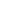 _____________________________Chris HandleyCreative DirectorSnowball Creative Group LLCLet's Build MomentumMy Website:  SnowballMy Portfolio: Web Design | Print Design | Event Promotion | PackagingMy Approach: Approach My Hobby: Fine Art Photography1485 Leafmore Rdg. Decatur, GA 30033Call Chris at 404.641.4497